Practice:  Motions of the EarthMark each of the following as information pertaining to the Earth’s rotation or revolution:_____  Takes 24 hours_____  Takes 1 year_____  Causes days and nights_____  Spinning_____  Orbit around the sun_____  Heliocentric_____  CounterclockwiseSeasons:Describe why the Earth has seasons.Label the image below with each of the following:  direction of revolution (write and use arrows), direction of rotation (write and use arrows), northern hemisphere, southern hemisphere, March, June, September, December, the hemisphere in which you live (use stars)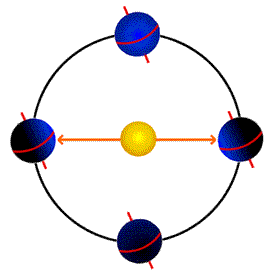 Complete the chart below:Earth’s Shape:Identify Earth’s shape.Explain why the Earth is not a perfect sphere.Identify if each of the following describes precession or nutation:_____  Does not affect the angle of the Earth’s tilt_____  Could also be described as the Earth’s swiveling on its axis_____  The reason the North Star alternated between Polaris and Vega_____  Could also be described as the Earth wobbling on its axis_____  Causes a 0.5° change in the Earth’s tilt_____  Is caused by the moon’s gravity_____  Results in the seasons being more/less extreme depending on the angle of tiltIllustrate precession.Illustrate nutation.Explain why the following statement is inaccurate:  The Earth revolves around the sun.Indicate a likely location for the barycenter given the two revolving objects depicted below:Identify two different barycenters associated with the Earth.HemisphereMarchMarchJuneJuneSeptemberSeptemberDecemberDecemberHemisphereDirection of TiltSeasonDirection of TiltSeasonDirection of TiltSeasonDirection of TiltSeason